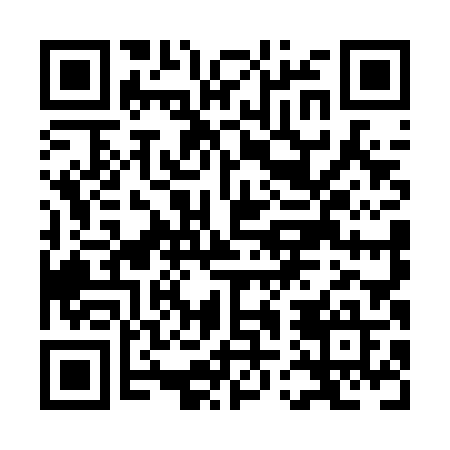 Prayer times for Niagara-on-the-Lake, Ontario, CanadaMon 1 Jul 2024 - Wed 31 Jul 2024High Latitude Method: Angle Based RulePrayer Calculation Method: Islamic Society of North AmericaAsar Calculation Method: HanafiPrayer times provided by https://www.salahtimes.comDateDayFajrSunriseDhuhrAsrMaghribIsha1Mon3:535:411:216:399:0010:472Tue3:545:411:216:399:0010:473Wed3:555:421:216:399:0010:464Thu3:565:431:216:398:5910:465Fri3:575:431:216:398:5910:456Sat3:585:441:216:398:5910:457Sun3:595:451:226:388:5810:448Mon4:005:451:226:388:5810:439Tue4:015:461:226:388:5710:4210Wed4:025:471:226:388:5710:4111Thu4:035:481:226:388:5610:4012Fri4:055:481:226:388:5610:3913Sat4:065:491:226:378:5510:3814Sun4:075:501:226:378:5510:3715Mon4:085:511:236:378:5410:3616Tue4:105:521:236:368:5310:3517Wed4:115:531:236:368:5210:3418Thu4:125:541:236:368:5210:3319Fri4:145:541:236:358:5110:3120Sat4:155:551:236:358:5010:3021Sun4:175:561:236:348:4910:2922Mon4:185:571:236:348:4810:2723Tue4:195:581:236:338:4710:2624Wed4:215:591:236:338:4610:2425Thu4:226:001:236:328:4510:2326Fri4:246:011:236:328:4410:2127Sat4:256:021:236:318:4310:2028Sun4:276:031:236:308:4210:1829Mon4:286:041:236:308:4110:1730Tue4:306:051:236:298:4010:1531Wed4:316:061:236:288:3910:13